						                                        Tarih : ….. / ….. / ……T.C.DOĞUŞ ÜNİVERSİTESİ YABANCI DİLLER BİRİM BAŞKANLIĞINA...../...../........  tarihinde Üniversiteniz web sayfasında /resmi gazetede yayımlanan ilanınız üzerine Yabancı Diller Birimi Öğretim Görevlisi (İngilizce)  kadrosuna başvuruda bulunmak istiyorum.Öğretim Üyesi Dışındaki Öğretim Elemanı Kadrolarına Yapılacak Atamalarda Uygulanacak Merkezi Sınav İle Giriş Sınavlarına İlişkin Usul Ve Esaslar Hakkında Yönetmelik uyarınca başvuru formu ile gerekli belgelerim ektedir. Saygılarımla arz ederim.Adı Soyadı - İmzaEKLER : İstenen Belgeler Not: Eklenen belgelerin EKLER listesinde işaretlenmesi gerekmektedir.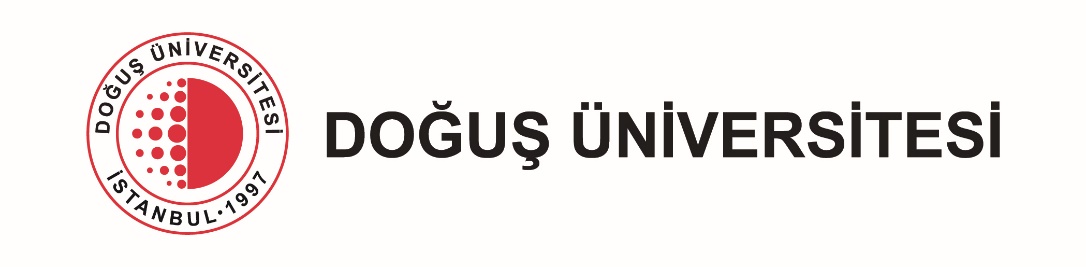 Öğretim Üyesi Dışındaki Öğretim Elemanı Başvuru Formu1Başvuru Formu2YÖK Formatlı özgeçmiş3Öğrenim Belgeleri (Lisans-Yüksek Lisans -Doktora diploma ve Lisans transkript belgesinin aslı ya da onaylı örneği, öğrenci olanlardan Lisansüstü Eğitim gördüğüne dair öğrenci belgesi )      4ALES Belgesi (ALES muafiyeti için, görev yapılan Yükseköğretim Kurumlarından alınacak hizmet belgesi ve atama olur yazısı)5YDS veya Eşdeğerliği Yükseköğretim Kurulu’nca Kabul Edilen Sınav Belgesi6Nüfus Cüzdan Fotokopisi7İki adet Vesikalık Fotoğraf (Son altı ay içerisinde çekilmiş olmalı)8SGK Hizmet Dökümü (E-Devlet üzerinden alınan barkodlu belge)9Adli Sicil Kaydı BelgesiKişisel BilgilerKişisel BilgilerKişisel BilgilerKişisel BilgilerT.C. Kimlik NoTebligat Adresi:Adı SoyadıTelefon NumarasıE-mail adresi:Başvurduğu Birimle İlgili BilgilerBaşvurduğu Birimle İlgili BilgilerBaşvurduğu Birimle İlgili BilgilerBaşvurduğu Birimle İlgili BilgilerFakülte/YO/MYO/EnstitüBölümüAnabilim Dalı/ProgramıKadro Unvanı ve DerecesiAdayın Eğitimi Hakkında BilgilerAdayın Eğitimi Hakkında BilgilerAdayın Eğitimi Hakkında BilgilerAdayın Eğitimi Hakkında BilgilerMezun Olduğu ÜniversiteFakülte/Bölüm/Mez.TarihiLisans Mezuniyet Not Ortalaması 4'lük/5'lik:                                                                  Yüzlük Sistem:4'lük/5'lik:                                                                  Yüzlük Sistem:4'lük/5'lik:                                                                  Yüzlük Sistem:Yüksek Lisans/ABD/Mez.TarihiDoktora Alanı/Mez.TarihiAdayın ALES BilgileriAdayın ALES BilgileriAdayın ALES BilgileriAdayın ALES BilgileriBaşvurduğu Puan TürüPuanıBelgenin Alındığı TarihAdayın Yabancı Dil BilgileriAdayın Yabancı Dil BilgileriAdayın Yabancı Dil BilgileriAdayın Yabancı Dil BilgileriYabancı DiliPuanı YDS:YÖKDİL:Diğer:Halen Yaptığı Görev veya Daha Önceki Hizmetlerine İlişkin BilgilerHalen Yaptığı Görev veya Daha Önceki Hizmetlerine İlişkin BilgilerHalen Yaptığı Görev veya Daha Önceki Hizmetlerine İlişkin BilgilerHalen Yaptığı Görev veya Daha Önceki Hizmetlerine İlişkin BilgilerVarsa Halen Görev Yaptığı Kurum  Daha Önce Çalıştığı Kurumlar
Emekli Sandığı/BAĞ-KUR / SSK  EMEKLİ SİCİL NO :                                                                                                                                                                                                                BAĞ-KUR NO         :                                                                                                                                                                                                                   SSK SİCİL NO        :EMEKLİ SİCİL NO :                                                                                                                                                                                                                BAĞ-KUR NO         :                                                                                                                                                                                                                   SSK SİCİL NO        :EMEKLİ SİCİL NO :                                                                                                                                                                                                                BAĞ-KUR NO         :                                                                                                                                                                                                                   SSK SİCİL NO        :Daha Önce Çalıştığı Kurumlar
Başlangıç Tarihi/Bitiş Tarihi KURUM ADI/İL                                  
                                  BAŞLANGIÇ  TARİHİ BİTİŞ TARİHİDaha Önce Çalıştığı Kurumlar
Başlangıç Tarihi/Bitiş Tarihi1-Daha Önce Çalıştığı Kurumlar
Başlangıç Tarihi/Bitiş Tarihi2-Daha Önce Çalıştığı Kurumlar
Başlangıç Tarihi/Bitiş Tarihi3-Daha Önce Çalıştığı Kurumlar
Başlangıç Tarihi/Bitiş Tarihi4-Daha Önce Çalıştığı Kurumlar
Başlangıç Tarihi/Bitiş Tarihi5-            İlan edilen Öğretim Elemanı kadro başvurusu için belirtmiş olduğum yukarıdaki bilgilerin doğru olduğunu, eksik ve yanlış beyanımın tespit edilmesi halinde, sınavı kazanıp atamam yapılsa dahi tüm haklarımdan feragat edeceğimi, şimdiden beyan ve taahhüt ediyorum. 
                                                                                                                                                                                      
                                                                                                           İlan edilen Öğretim Elemanı kadro başvurusu için belirtmiş olduğum yukarıdaki bilgilerin doğru olduğunu, eksik ve yanlış beyanımın tespit edilmesi halinde, sınavı kazanıp atamam yapılsa dahi tüm haklarımdan feragat edeceğimi, şimdiden beyan ve taahhüt ediyorum. 
                                                                                                                                                                                      
                                                                                                           İlan edilen Öğretim Elemanı kadro başvurusu için belirtmiş olduğum yukarıdaki bilgilerin doğru olduğunu, eksik ve yanlış beyanımın tespit edilmesi halinde, sınavı kazanıp atamam yapılsa dahi tüm haklarımdan feragat edeceğimi, şimdiden beyan ve taahhüt ediyorum. 
                                                                                                                                                                                      
                                                                                               Başvuru Sahibinin,                                                                                                                            Adı Soyadı :                                                                                                                                                                     İmzası:Gerçeğe aykırı belge verildiği ve beyanda bulunulduğu tespit edilenlerin atamaları yapılmaz, atamaları yapılmış ise iptal edilir, bu kişiler hakkında Türk Ceza Kanununun ilgili hükümleri uygulanır.Gerçeğe aykırı belge verildiği ve beyanda bulunulduğu tespit edilenlerin atamaları yapılmaz, atamaları yapılmış ise iptal edilir, bu kişiler hakkında Türk Ceza Kanununun ilgili hükümleri uygulanır.Gerçeğe aykırı belge verildiği ve beyanda bulunulduğu tespit edilenlerin atamaları yapılmaz, atamaları yapılmış ise iptal edilir, bu kişiler hakkında Türk Ceza Kanununun ilgili hükümleri uygulanır.Gerçeğe aykırı belge verildiği ve beyanda bulunulduğu tespit edilenlerin atamaları yapılmaz, atamaları yapılmış ise iptal edilir, bu kişiler hakkında Türk Ceza Kanununun ilgili hükümleri uygulanır.